PRESS RELEASESub: DVC celebrates Independence Day 2022. DVC joined in the Independence Day 2022 celebration with full gusto as the entire nation was abuzz in a festive spree on the occasion of Azadi Ka Amrit Mahotsav. Colourful events had been arranged in each of the field formations where employees, school children, local people, all participated enthusiastically in rallies and other programs proudly flaunting the Tricolour as the 'Har Ghar Tiranga' campaign caught the country's imagination in an unprecedented way. The Day was marked at DVC HQ at Kolkata with the hoisting of the National Flag by the Chairman, Shri R.N.Singh and a soulful rendition of the National Anthem when all those present lent their voices creating an emotionally charged atmosphere. Shri Singh in his address, after receiving the Guard of Honour,spoke at length about how DVC has grown as an organization and is making its presence felt in the Power Sector nationally and its future plans of capacity addition. The event was attended by CVO Shri S.L.Bhalotia , Member (Technical) Shri M.Raghu Ram, Member (Finance) Shri Arup Sarkar, Member-Secretary Dr. John Mathai, , the Executive Directors,the Additional Secretary and other officers & staff of DVC HQ. Employees who had rendered exemplary contribution were awarded along with the winners of 'Selfie with Tiranga' contest.										15th August 2022											Kolkata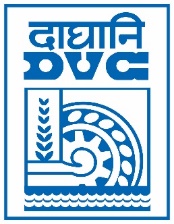 Damodar Valley CorporationInformation & Public Relations DepartmentDVC Towers, VIP Road, Kolkata – 700 054Contact:033-6607-2128E-mail : cpro@dvc.gov.in